Öğrencinin Sınıfı	:Öğrencinin Cinsiyeti	:Öğrenciye Yakınlık Dereceniz  :  ( )Anne	( )Baba	( ) DiğerDeğerli velimiz;Bu form çocuklarınızın rehberlik ihtiyacını belirlemek amacıyla hazırlanmıştır. Lütfen aşağıda belirtilen alanlarda çocuklarınızın rehberlik hizmetlerine ihtiyacı olup olmadığına ilişkin görüşünüzü belirtiniz. Anketi cevaplarken her maddenin karşısında yer alan “Hayır Kesinlikle Katılmıyorum”, “Hayır Katılmıyorum”, “Kararsızım”, Evet Katılıyorum”, “Evet Kesinlikle Katılıyorum” ifadelerinden size en uygun seçeneğin altındaki parantezin içine (X) işareti koyunuz. Sizlerden sorulara içtenlikle cevap vermeniz beklenmektedir. Okul rehberlik hizmetlerinin etkililiğini arttırmaya yönelik katkılarınızdan dolayı teşekkür ederiz.REHBERLİK İHTİYAÇLARIKendine özgü ve değerli bir birey olduğunu keşfetmeye ihtiyacı var.	( )Özgüven kazanma yönünde neleri yapabileceğini öğrenmeye ihtiyacı var.	( )Duygularını (mutluluk, üzüntü, korku, şaşkınlık gibi) tanımaya ihtiyacı var.	( )Duygu ve düşüncelerini uygun bir dille ifade edebilme becerisi kazanmaya ihtiyacı var.Zorbaca bir davranışla karşılaştığında (kötü söz söyleme, vurma vb.) bunun üstesinden nasıl gelmesi gerektiğini öğrenmeye ihtiyacı var.6	Öfkesini kontrol edebilmeyi öğrenmeye ihtiyacı var.	( )Nasıl arkadaş edineceğini öğrenmeye ve arkadaşlık ilişkilerini sürdürmeye ihtiyacı var.Etkili iletişim becerileri (beden dili, etkin dinleme, empati vb.) geliştirebilmeye ihtiyacı var.9	Karar verme becerisi kazanmaya ihtiyacı var.	( )Başkalarıyla bir şey yapmak istemediğinde onlara ‘hayır diyebilmeyi’ öğrenmeye ihtiyacı var.Herhangi bir sorunla karşı karşıya kaldığında bu sorunu nasıl çözebileceğini öğrenmeye ihtiyacı var.Okulda kazalardan-tehlikelerden korunmak ve riskli davranışlardan kaçınmak için neleri yapması gerektiğini öğrenmeye ihtiyacı var.Sağlıklı yaşam, kişisel bakım ve hijyen konusunda bilgi sahibi olmaya ihtiyacı var.	( )İhmal ve istismardan korunma yönünde bilgi sahibi olmaya ihtiyacı var.	( )Bilgisayar, cep telefonu, tablet veya televizyona ne kadar zaman ayırması gerektiğini öğrenmeye ihtiyacı var.16  Bir çocuk olarak hak ve sorumluluklarını öğrenmeye ihtiyacı var.	( )( )	( )	( )	( )( )	( )	( )	( )( )	( )	( )	( )( )	( )	( )	( )( )	( )	( )	( )( )	( )	( )	( )( )	( )	( )	( )( )	( )	( )	( )( )	( )	( )	( )( )	( )	( )	( )( )	( )	( )	( )( )	( )	( )	( )( )	( )	( )	( )( )	( )	( )	( )( )	( )	( )	( )( )	( )	( )	( )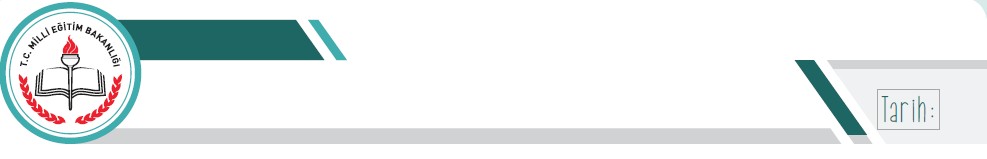 ÖZEL EĞİTİM VE REHBERLİK HİZMETLERİ GENEL MÜDÜRLÜĞÜÖZEL EĞİTİM VE REHBERLİK HİZMETLERİ GENEL MÜDÜRLÜĞÜÖĞRENCİ REHBERLİK İHTİYACI BELİRLEME ANKETİ (RİBA)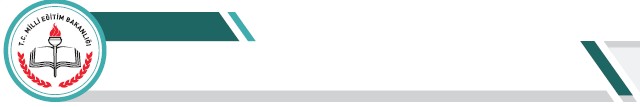 (Okul Öncesi-Veli Formu)ÖZEL EĞİTİM VE REHBERLİK HİZMETLERİ GENEL MÜDÜRLÜĞÜREHBERLİK İHTİYAÇLARIREHBERLİK İHTİYAÇLARIHAYIR KESİNLİKLE KATILMIYORUMHAYIR KATILMIYORUMKARARSIZIMEVET KATILIYORUMEVET KESİNLİKLE KATILIYORUM17Toplumsal yaşamda her iki cinsiyetin de (erkek-kadın) eşit hak ve fırsatlara sahip olduğunu öğrenmeye ihtiyacı var.( )( )( )( )( )18Başkaları ona hatırlatmadan sorumluluklarını yerine getirebilme becerisi kazanmaya ihtiyacı var.( )( )( )( )( )19Doğaya, çevreye ve yaşama karşı duyarlı olmaya ihtiyacı var.( )( )( )( )( )20Oyun oynarken ve okul içi etkinliklere katılırken arkadaşlarıyla nasıl işbirliği yapabileceğini öğrenmeye ihtiyacı var.( )( )( )( )( )21Paylaşmayı öğrenmeye ihtiyacı var.( )( )( )( )( )22Bireysel farklılıklara saygı göstermeyi öğrenmeye ihtiyacı var.( )( )( )( )( )23Fiziksel, duygusal, sosyal, ahlaki ve cinsel yönden gelişim özelliklerini tanımaya ihtiyacı var.( )( )( )( )( )24İsteklerini elde etmek için çaba göstermesi gerektiğini öğrenmeye ihtiyacı var.( )( )( )( )( )25Mesleklerin farklı ve benzer özelliklerini tanımaya ihtiyacı var.( )( )( )( )( )26İlgilerini (yapmaktan hoşlandığı şeyleri) keşfetmeye ihtiyacı var.( )( )( )( )( )27Yeteneklerini (neleri iyi yapabildiğini) tanımaya ihtiyacı var.( )( )( )( )( )28Yakın çevresinde bulunan meslekleri tanımaya ihtiyacı var.( )( )( )( )( )29Gelecekte neden meslek sahibi olması gerektiğini öğrenmeye ihtiyacı var.( )( )( )( )( )30Okul ve sınıf kuralları hakkında bilgi sahibi olmaya ihtiyacı var.( )( )( )( )( )31Okul içi etkinlikler (eğitsel, kültürel, sosyal ve sportif faaliyetler) hakkında bilgi sahibi olmaya ihtiyacı var.( )( )( )( )( )32Okul dışı etkinlikler (eğitsel, kültürel, sosyal ve sportif faaliyetler) hakkında bilgi sahibi olmaya ihtiyacı var.( )( )( )( )( )33Kendisini okula ait hissetmeye (okula güven duyma, okula isteyerek gidip gelme vb.) ihtiyacı var.( )( )( )( )( )34Okula ve öğrenmeye karşı nasıl daha istekli olabileceğini öğrenmeye ihtiyacı var.( )( )( )( )( )35Dikkatini belirli bir süre belirli bir alanda yoğunlaştırabilmeye ihtiyacı var.( )( )( )( )( )36Zamanı nasıl planlayacağını (uyuma, dinlenme, oyun oynama süresi vb.) öğrenmeye ihtiyacı var.( )( )( )( )( )37Rehberlik hizmetlerinden daha iyi nasıl yararlanabileceğini öğrenmeye ihtiyacı var.( )( )( )( )( )Varsa, çocuğunuzun belirtmek istediğiniz diğer rehberlik ihtiyaçlarını yazınız.……………………………………………………………………………………………………………………………………...…..………………………………………………………………………………………………………………………………….………………………………………………………………………………………………………………………………………………………………………………………………………………………………………………………………………………………………………………………………………………………………………………………………………………………………………Varsa, çocuğunuzun belirtmek istediğiniz diğer rehberlik ihtiyaçlarını yazınız.……………………………………………………………………………………………………………………………………...…..………………………………………………………………………………………………………………………………….………………………………………………………………………………………………………………………………………………………………………………………………………………………………………………………………………………………………………………………………………………………………………………………………………………………………………Varsa, çocuğunuzun belirtmek istediğiniz diğer rehberlik ihtiyaçlarını yazınız.……………………………………………………………………………………………………………………………………...…..………………………………………………………………………………………………………………………………….………………………………………………………………………………………………………………………………………………………………………………………………………………………………………………………………………………………………………………………………………………………………………………………………………………………………………Varsa, çocuğunuzun belirtmek istediğiniz diğer rehberlik ihtiyaçlarını yazınız.……………………………………………………………………………………………………………………………………...…..………………………………………………………………………………………………………………………………….………………………………………………………………………………………………………………………………………………………………………………………………………………………………………………………………………………………………………………………………………………………………………………………………………………………………………Varsa, çocuğunuzun belirtmek istediğiniz diğer rehberlik ihtiyaçlarını yazınız.……………………………………………………………………………………………………………………………………...…..………………………………………………………………………………………………………………………………….………………………………………………………………………………………………………………………………………………………………………………………………………………………………………………………………………………………………………………………………………………………………………………………………………………………………………Varsa, çocuğunuzun belirtmek istediğiniz diğer rehberlik ihtiyaçlarını yazınız.……………………………………………………………………………………………………………………………………...…..………………………………………………………………………………………………………………………………….………………………………………………………………………………………………………………………………………………………………………………………………………………………………………………………………………………………………………………………………………………………………………………………………………………………………………Varsa, çocuğunuzun belirtmek istediğiniz diğer rehberlik ihtiyaçlarını yazınız.……………………………………………………………………………………………………………………………………...…..………………………………………………………………………………………………………………………………….………………………………………………………………………………………………………………………………………………………………………………………………………………………………………………………………………………………………………………………………………………………………………………………………………………………………………Varsa, çocuğunuzun belirtmek istediğiniz diğer rehberlik ihtiyaçlarını yazınız.……………………………………………………………………………………………………………………………………...…..………………………………………………………………………………………………………………………………….………………………………………………………………………………………………………………………………………………………………………………………………………………………………………………………………………………………………………………………………………………………………………………………………………………………………………Varsa, çocuğunuzun belirtmek istediğiniz diğer rehberlik ihtiyaçlarını yazınız.……………………………………………………………………………………………………………………………………...…..………………………………………………………………………………………………………………………………….………………………………………………………………………………………………………………………………………………………………………………………………………………………………………………………………………………………………………………………………………………………………………………………………………………………………………KULLANIM AMACI: Bu form öğrencilerin rehberlik ihtiyaçlarının belirlenmesi amacıyla kullanılır. Bu formdan elde edilecek sonuçlar okul rehberlik programının hazırlanması ve okulun özel hedeflerinin belirlenmesi sürecinde kullanılabilir. Form grupla uygulanabilir. Ayrıca izleme ve değerlendirme çalışmalarında ön test-son test aracı olarak da kullanılabilir.KULLANIM AMACI: Bu form öğrencilerin rehberlik ihtiyaçlarının belirlenmesi amacıyla kullanılır. Bu formdan elde edilecek sonuçlar okul rehberlik programının hazırlanması ve okulun özel hedeflerinin belirlenmesi sürecinde kullanılabilir. Form grupla uygulanabilir. Ayrıca izleme ve değerlendirme çalışmalarında ön test-son test aracı olarak da kullanılabilir.UYGULAYICI: Sınıf/şube rehber öğretmenleri tarafından uygulanır. Uygulama sürecinde rehberlik öğretmeni sınıf/şube rehber öğretmenine müşavirlik eder.UYGULAYICI: Sınıf/şube rehber öğretmenleri tarafından uygulanır. Uygulama sürecinde rehberlik öğretmeni sınıf/şube rehber öğretmenine müşavirlik eder.HEDEF KİTLE: Okul öncesi eğitim kademesindeki tüm öğrenci velilerine uygulanabilir.HEDEF KİTLE: Okul öncesi eğitim kademesindeki tüm öğrenci velilerine uygulanabilir.UYGULAMA SÜRECİ: Velilerin anket sorularını içtenlikle cevaplamalarını sağlayabilmek için isimlerinin alınması tavsiye edilmemektedir. İmkânlar ölçüsünde okuldaki bütün öğrenci velilerine uygulanması önerilir. Öğrenci sayısı fazla olan okullarda sınıf ve cinsiyet özellikleri dikkate alınarak, okulun bütününü temsil edecek şekilde her sınıf düzeyinden birkaç sınıfın öğrenci velilerine uygulanabilir. Okuldaki öğrenci velilerinin en az %30’una uygulanması önerilir.UYGULAMA SÜRECİ: Velilerin anket sorularını içtenlikle cevaplamalarını sağlayabilmek için isimlerinin alınması tavsiye edilmemektedir. İmkânlar ölçüsünde okuldaki bütün öğrenci velilerine uygulanması önerilir. Öğrenci sayısı fazla olan okullarda sınıf ve cinsiyet özellikleri dikkate alınarak, okulun bütününü temsil edecek şekilde her sınıf düzeyinden birkaç sınıfın öğrenci velilerine uygulanabilir. Okuldaki öğrenci velilerinin en az %30’una uygulanması önerilir.DEĞERLENDİRME VE YORUMLAMA: Anket veri girişleri ve değerlendirme süreçleri rehberlik öğretmeni tarafından gerçekleştirilir. Rehberlik öğretmeni tarafından Öğrenci Rehberlik İhtiyacı Belirleme Anketi (RİBA) (Okul Öncesi-Veli Formu) Okul Sonuç Çizelgesi doldurulur.DEĞERLENDİRME VE YORUMLAMA: Anket veri girişleri ve değerlendirme süreçleri rehberlik öğretmeni tarafından gerçekleştirilir. Rehberlik öğretmeni tarafından Öğrenci Rehberlik İhtiyacı Belirleme Anketi (RİBA) (Okul Öncesi-Veli Formu) Okul Sonuç Çizelgesi doldurulur.Ankette yer alan maddeler kişisel sosyal-rehberlik, eğitsel rehberlik ve mesleki rehberlik olmak üzere üç gelişim alanına yönelik olarak düzenlenmiştir.Ankette yer alan maddeler kişisel sosyal-rehberlik, eğitsel rehberlik ve mesleki rehberlik olmak üzere üç gelişim alanına yönelik olarak düzenlenmiştir.Kişisel-sosyal rehberlik alanına yönelik maddeler:1-24 arasıMesleki rehberlik alanına yönelik maddeler:25-29 arasıEğitsel rehberlik alanına yönelik maddeler:30-37 arası.Puanlama: Hayır Kesinlikle Katılmıyorum: 1, Hayır Katılmıyorum: 2, Kararsızım: 3, Evet Katılıyorum: 4, Evet Kesinlikle Katılıyorum: 5 puan olacak şekilde hesaplanır.Puanlama: Hayır Kesinlikle Katılmıyorum: 1, Hayır Katılmıyorum: 2, Kararsızım: 3, Evet Katılıyorum: 4, Evet Kesinlikle Katılıyorum: 5 puan olacak şekilde hesaplanır.Her maddenin toplam puanları ayrı ayrı hesaplanır ve ortalamaları alınır. Toplam puanı en yüksek olan maddeler okul rehberlik programı özel hedeflerinin belirlenmesi noktasında göz önüne alınır. Öğrenci velileri tarafından öğrencilerin rehberlik ihtiyacı olarak belirtilen diğer maddeler okul rehberlik programında yer alacak kazanım ve çalışmaların belirlenmesi sürecinde kullanılabilir. Gelişim alanlarının toplam puanları da ayrıca hesaplanabilir. Okul rehberlik programında hangi gelişim alanına daha fazla ağırlık verilmesi gerektiği konusunda anket sonuçlarından yararlanılabilir. Anket sonuçları Rehberlik öğretmeni tarafından Öğrenci Rehberlik İhtiyacı Belirleme Anketi (RİBA) Okul Öncesi Öğretmen Formu’ nun sonuçları ile birlikte değerlendirilir. Anket sonuçları doğrultusunda öğrencilerin rehberlik ihtiyaçlarını karşılamak amacıyla veli ve öğretmenlere yönelik çalışmalar da planlanabilir. Ayrıca anket sonuçları ön test-son test aracı olarak kullanıldığında, öğrencilerin rehberlik ihtiyaçlarının ne derece karşılandığını belirlemek amacıyla program değerlendirme sürecinde de (diğer program değerlendirme araçları ile birlikte)kullanılabilir.Her maddenin toplam puanları ayrı ayrı hesaplanır ve ortalamaları alınır. Toplam puanı en yüksek olan maddeler okul rehberlik programı özel hedeflerinin belirlenmesi noktasında göz önüne alınır. Öğrenci velileri tarafından öğrencilerin rehberlik ihtiyacı olarak belirtilen diğer maddeler okul rehberlik programında yer alacak kazanım ve çalışmaların belirlenmesi sürecinde kullanılabilir. Gelişim alanlarının toplam puanları da ayrıca hesaplanabilir. Okul rehberlik programında hangi gelişim alanına daha fazla ağırlık verilmesi gerektiği konusunda anket sonuçlarından yararlanılabilir. Anket sonuçları Rehberlik öğretmeni tarafından Öğrenci Rehberlik İhtiyacı Belirleme Anketi (RİBA) Okul Öncesi Öğretmen Formu’ nun sonuçları ile birlikte değerlendirilir. Anket sonuçları doğrultusunda öğrencilerin rehberlik ihtiyaçlarını karşılamak amacıyla veli ve öğretmenlere yönelik çalışmalar da planlanabilir. Ayrıca anket sonuçları ön test-son test aracı olarak kullanıldığında, öğrencilerin rehberlik ihtiyaçlarının ne derece karşılandığını belirlemek amacıyla program değerlendirme sürecinde de (diğer program değerlendirme araçları ile birlikte)kullanılabilir.